Alen Gudalo obtained his Masters degree in International Relations and Diplomacy at Sarajevo University. Since 2015, Alen has been working on implementation of regional and international projects with partners across Europe. The key initiatives include a development of a bond between youth in the Western Balkans, networking through Erasmus Plus and sharing the knowledge on the functioning of the political system in Bosnia and Herzegovina with the goal to enhance youth participation in elections. Alen has previously worked with the UNDP in Bosnia and Herzegovina spent almost a year working with newcomers in Canada.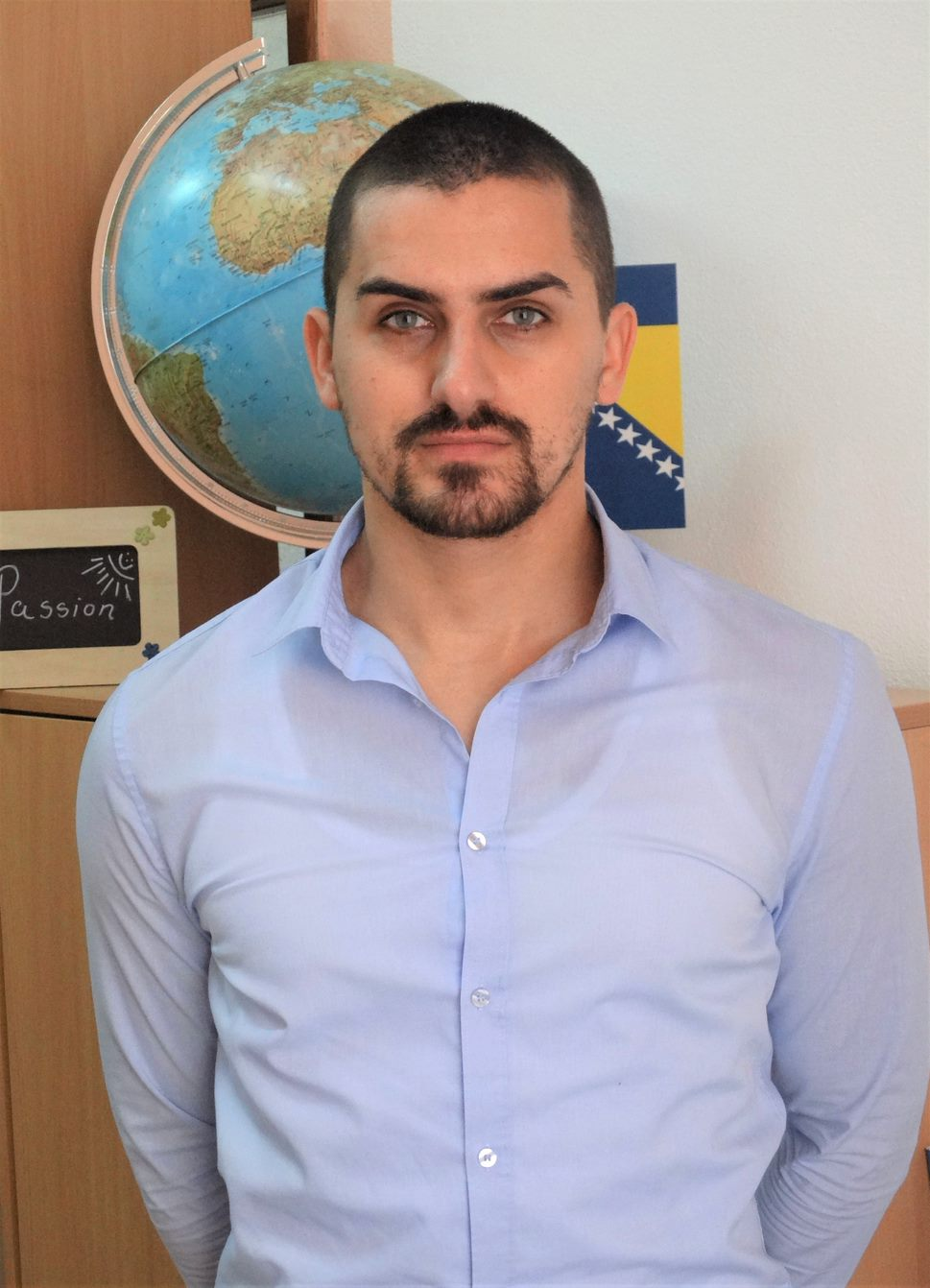 